161 акацию высадят в парке Ремонтного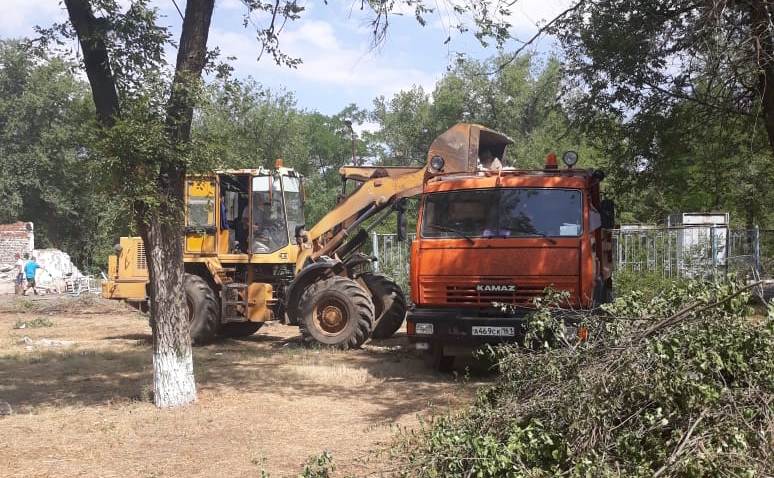 С 1 июля в райцентре начались активные работы по преобразованию парка.Напомним, в прошлом году Ремонтное участвовало и победило в проводимом Правительством области конкурсе приоритетных проектов «Комфортная городская среда». Стоимость проекта почти 30 миллионов рублей, которые выделяются федерацией и областью на условиях софинансирования.Проделана работа, которая позволила приступить к непосредственной реализации проекта.Заключен муниципальный контракт «Благоустройство парка села Ремонтное,  расположенного по адресу: Ростовская область, Ремонтненский район, с.Ремонтное, между ул. Ленинская и ул.Октябрьская с западной стороны центральной площади», по результатам которого определен подрядчик. Ним стало ГУП РО «РостовАвтоДор». Так же заключен  муниципальный контракт по осуществлению строительного контроля при выполнении работ.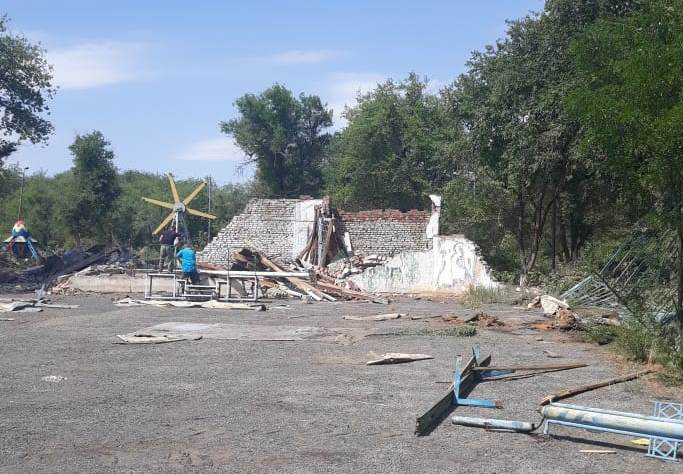 С начала июля подрядчик приступил к выполнению работ по демонтажу различных ограждений на территории парка. Проводятся работы по спилу деревьев, вместо которых компенсационно будет высажено 161 дерево белой акации.